 Название проекта: «Маленькие виртуозы»Название организации: МБДОУ «Детский сад № 6 п. Переволоцкий»Руководитель проекта: Ведмеденко Ирина Борисовна Методист проекта: Слюсарь Г.А.В нашем детском саду на протяжении более десяти лет существует оркестр детских музыкальных инструментов под руководством музыкального руководителя детского сада — Виноградовой Елены Михайловны. Оркестр пользуется заслуженным успехом у слушателей: воспитанников детского сада, родителей, учащихся МБОУ «СОШ № 3». Нам приходилось участвовать с оркестром и на публичных выступлениях: на празднике Дня поселка, неоднократно участвовать в районном конкурсе «Понарошкин мир», где в номинации «Вокалисты-инструменталисты» мы неизменно занимали 1 место. Нас удручало только состояние музыкальных инструментов, которые были приобретены в детский сад еще в 1985 году, и за этот период пришли в плачевное состояние.Вот поэтому было принято решение участвовать в Грантовом конкурсе Компании«Газпром нефть» с проектом «Маленькие виртуозы». Задумано было приобретение, в случае выигрыша в конкурсе новых музыкальных инструментов: трех металлофонов, синтезатора, треугольников.Конкурс мы выиграли, инструменты приобрели в музыкальном магазине «Соло» г.Оренбурга и приступили к реализации проекта, сроки которого рассчитаны на два месяца — сентябрь, октябрь.На подготовительном этапе конкурса (сроки: 01.09.2014г. - 14.09.2014г.) было проведено анкетирование родителей двух подготовительных групп детского сада с целью выявления интереса их детей к музыке. Было проанкетировано 56 родителей. Большинство родителей (84%) отметили интерес своих детей к музыке, что нас очень порадовало.Затем, в рамках подготовительного этапа, было проведено открытое тематическое музыкальное занятие для всех воспитателей детского сада « В мире музыкальных инструментов», где музыкальный руководитель знакомила детей и гостей, присутствующих на занятии, с различными музыкальными инструментами, их звучанием, историей их создания.В основном этапе конкурса (15.09.2014г. - 19.10.2014г.) было проведено разучивание новых музыкальных пьес для оркестра, проведена консультация для родителей «Игры наших детей», присутствовало 24 родителя. В работе оркестра участвует 20 детей подготовительной группы. 14.10.2014г. было проведено общее родительское собрание, где выступал оркестр детских музыкальных инструментов с пьесами «Во саду ли в огороде», «Турецкий марш». В работе собрания приняли участие 48 родителей, выступление оркестра было принято родителями очень тепло. Заведующая детского сада рассказала родителям о конкурсе компании «Газпром нефть» и наглядно были продемонстрированы музыкальные инструменты, приобретенные за счет средств Компании.30 октября состоялся заключительный этап проекта «Маленькие виртуозы» - праздник «Осень в гости к нам пришла», где выступала подготовительная группа детского сада, совсем еще маленькие дети, но уже такие талантливые. Заслуга в этом, конечно, музыкального руководителя Елены Михайловны Виноградовой. Гостями праздника были родители воспитанников, педагоги детского сада, дети дошкольных групп, собственный корреспондент газеты «Светлый путь» Воспитанников у детского сада много, ежедневная посещаемость не менее 130 детей, любовь и заботу получает каждый ребенок, а теперь ко всему добавляется музыкальное развитие буквально с колыбели. Непередаваемое удовольствие получаешь, видя, как дети исполняют музыкальные пьесы на детских музыкальных инструментах.Чем активнее общение ребенка с музыкой, тем музыкальней он становится, чем музыкальней он становится, тем радостнее и желаннее новые встречи с музыкой.Информация об исполнителях проекта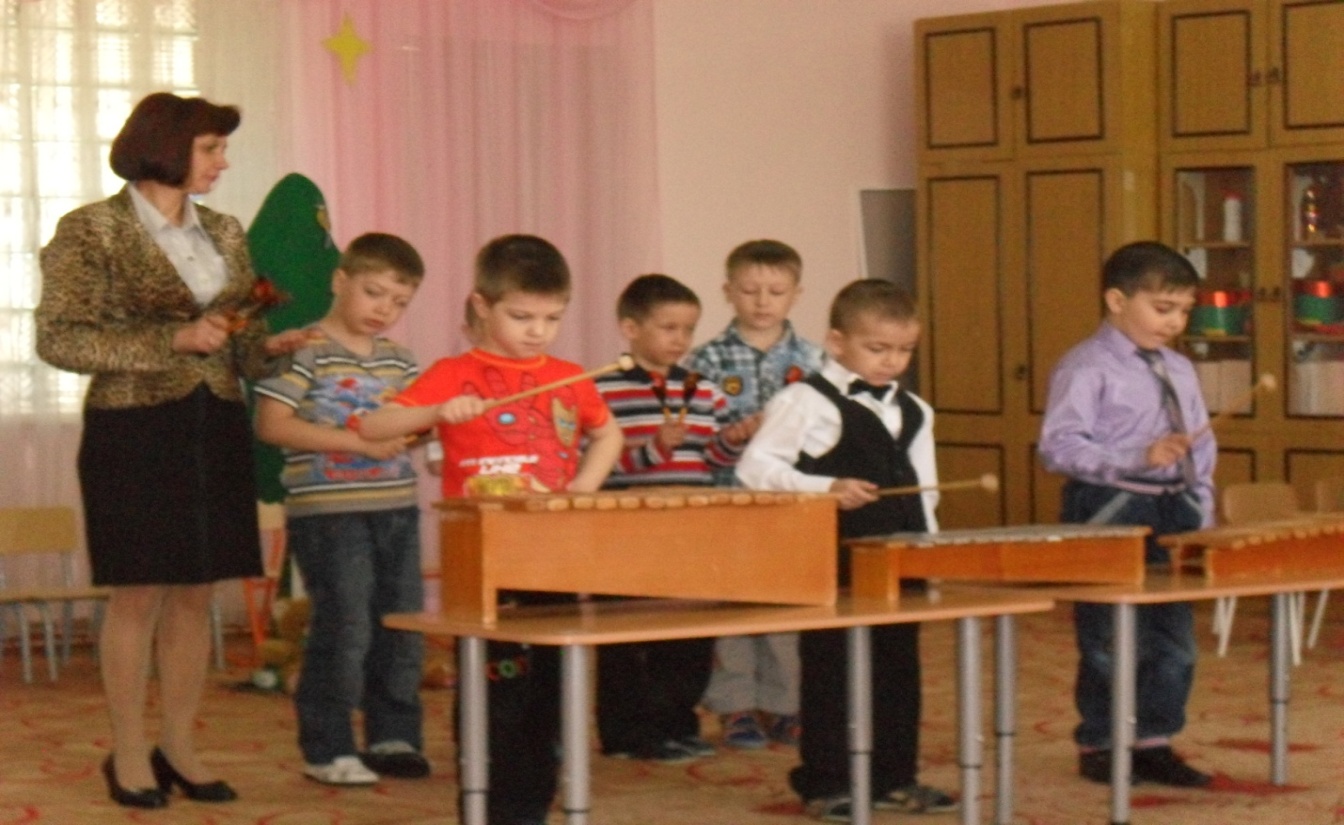 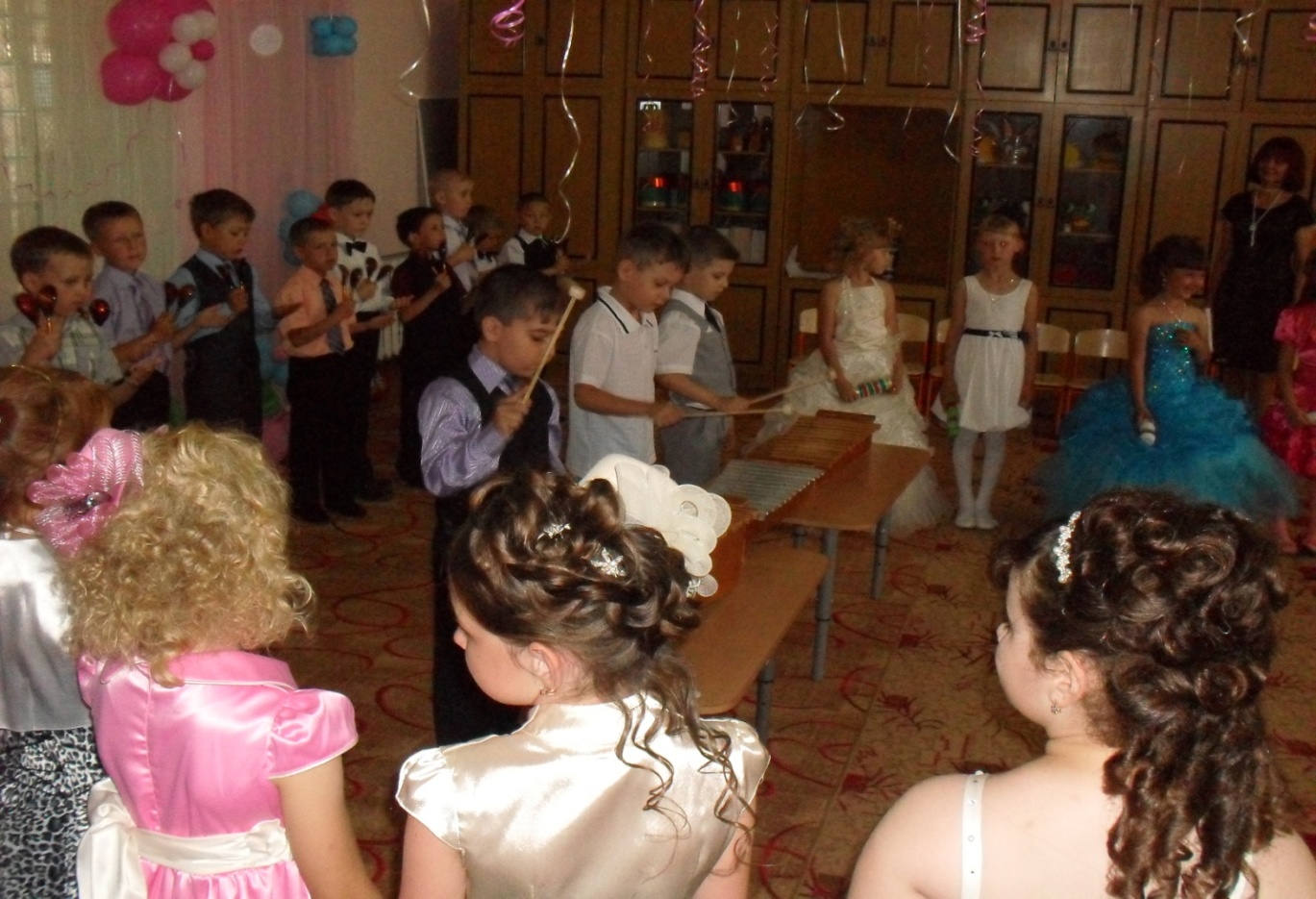 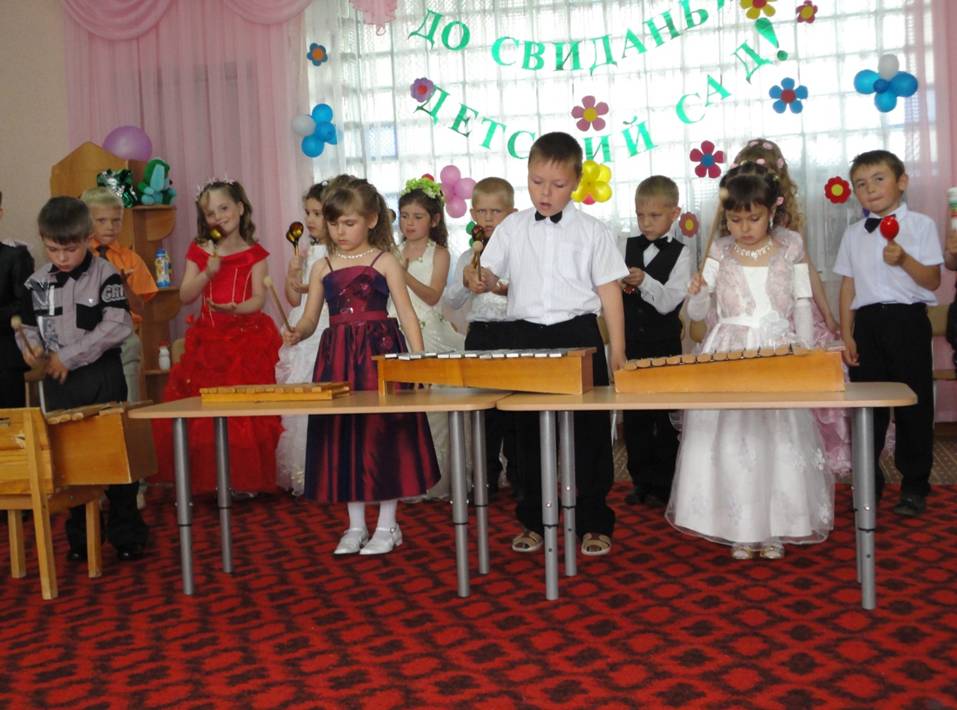 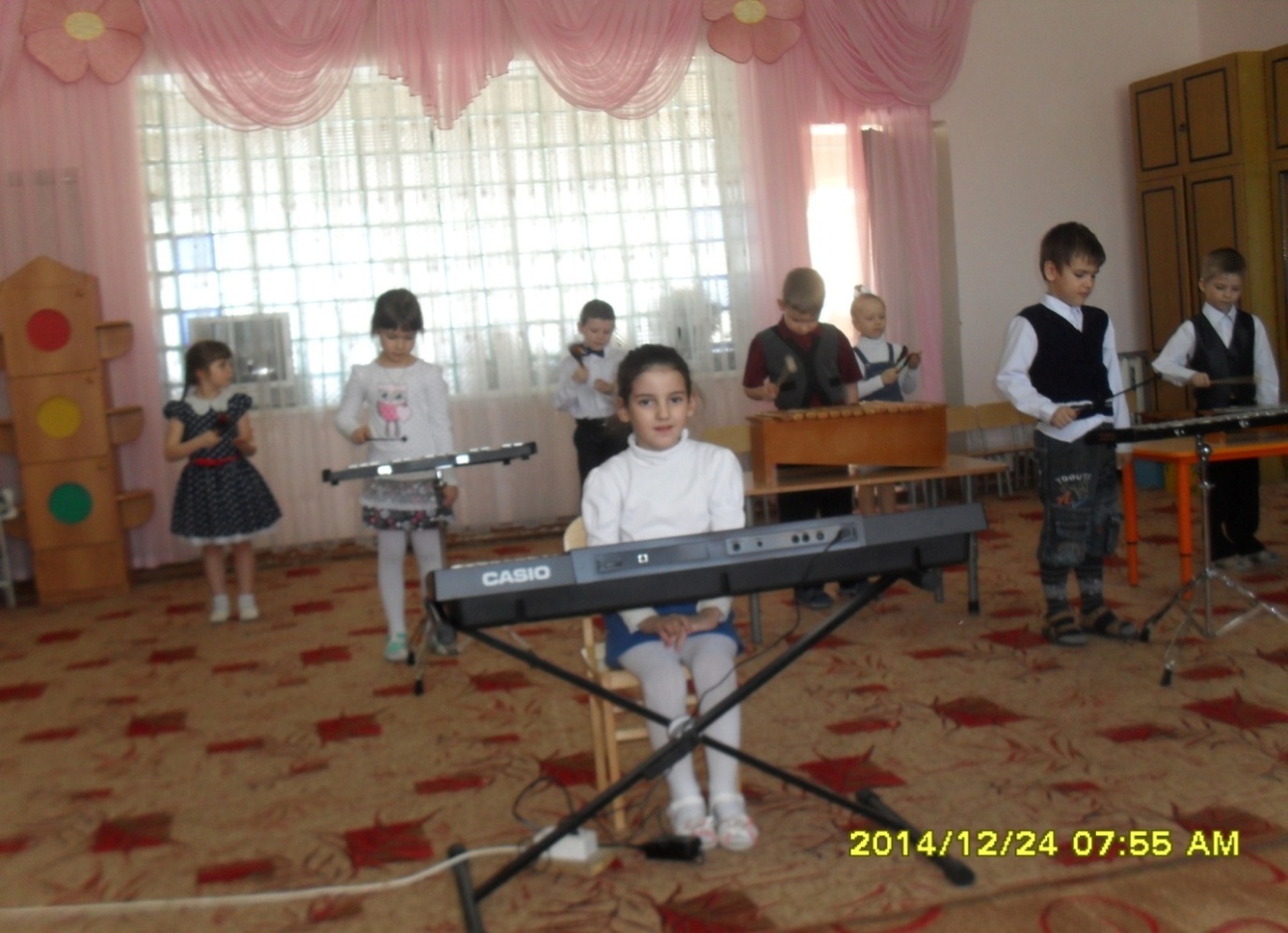 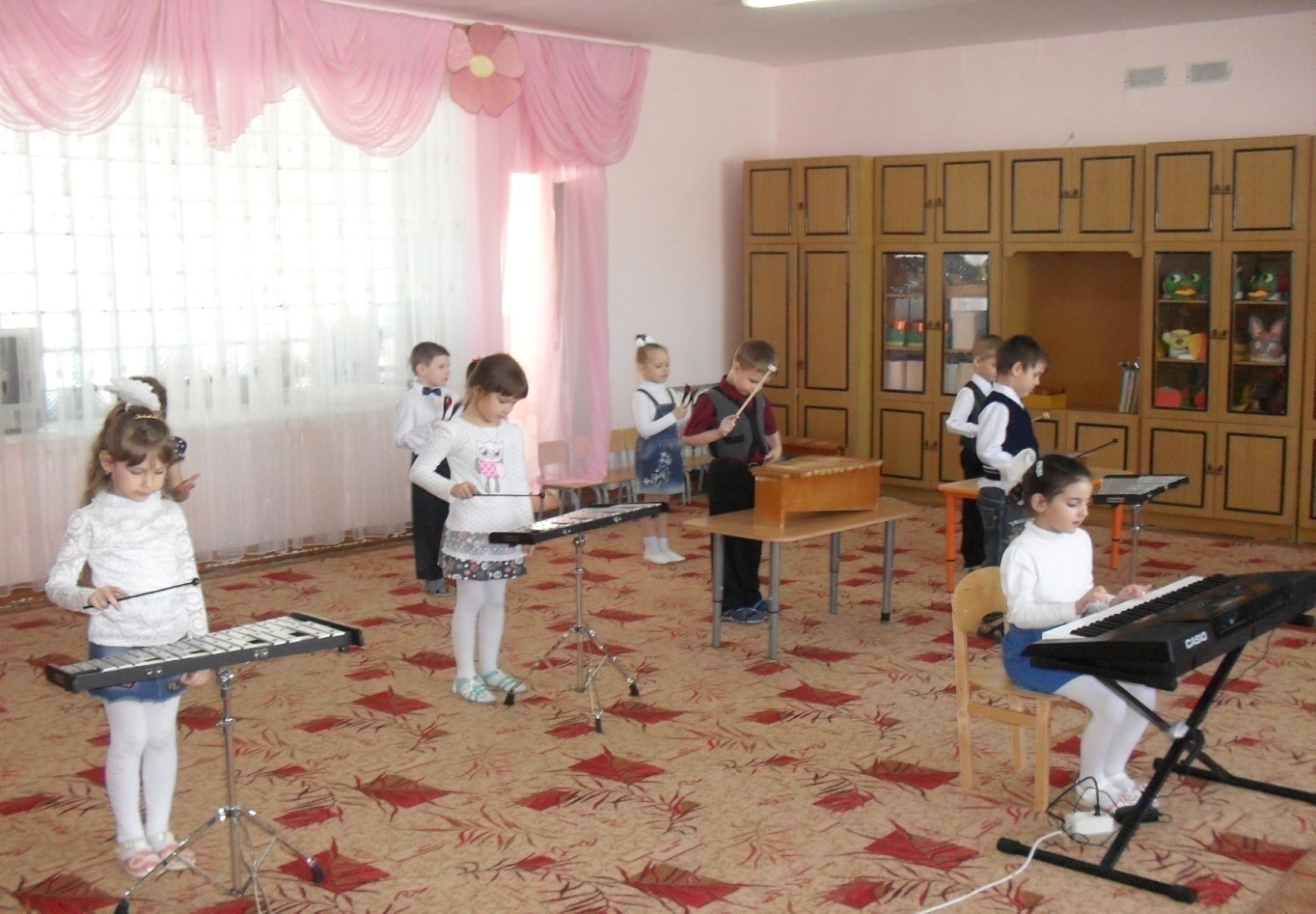 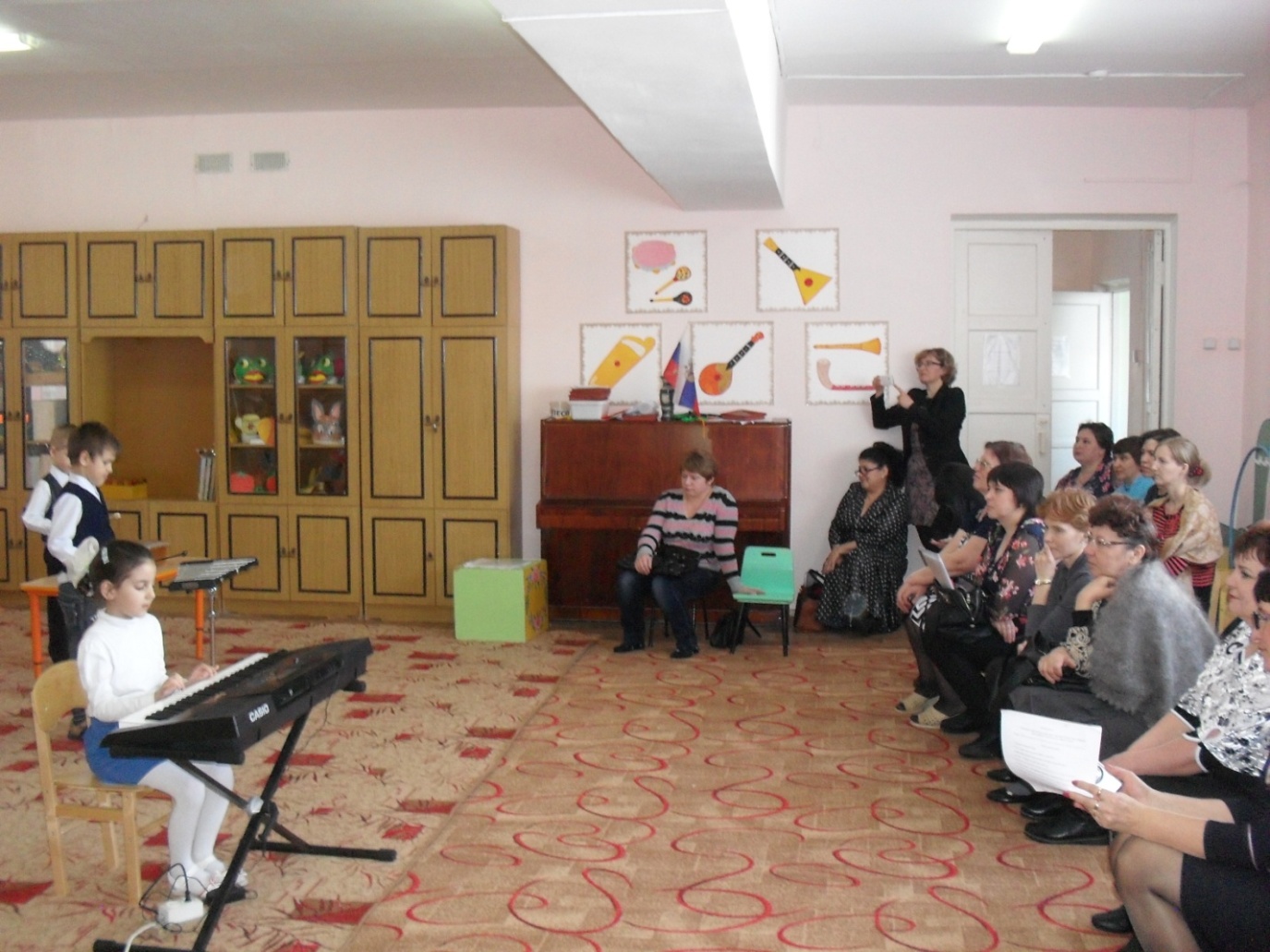 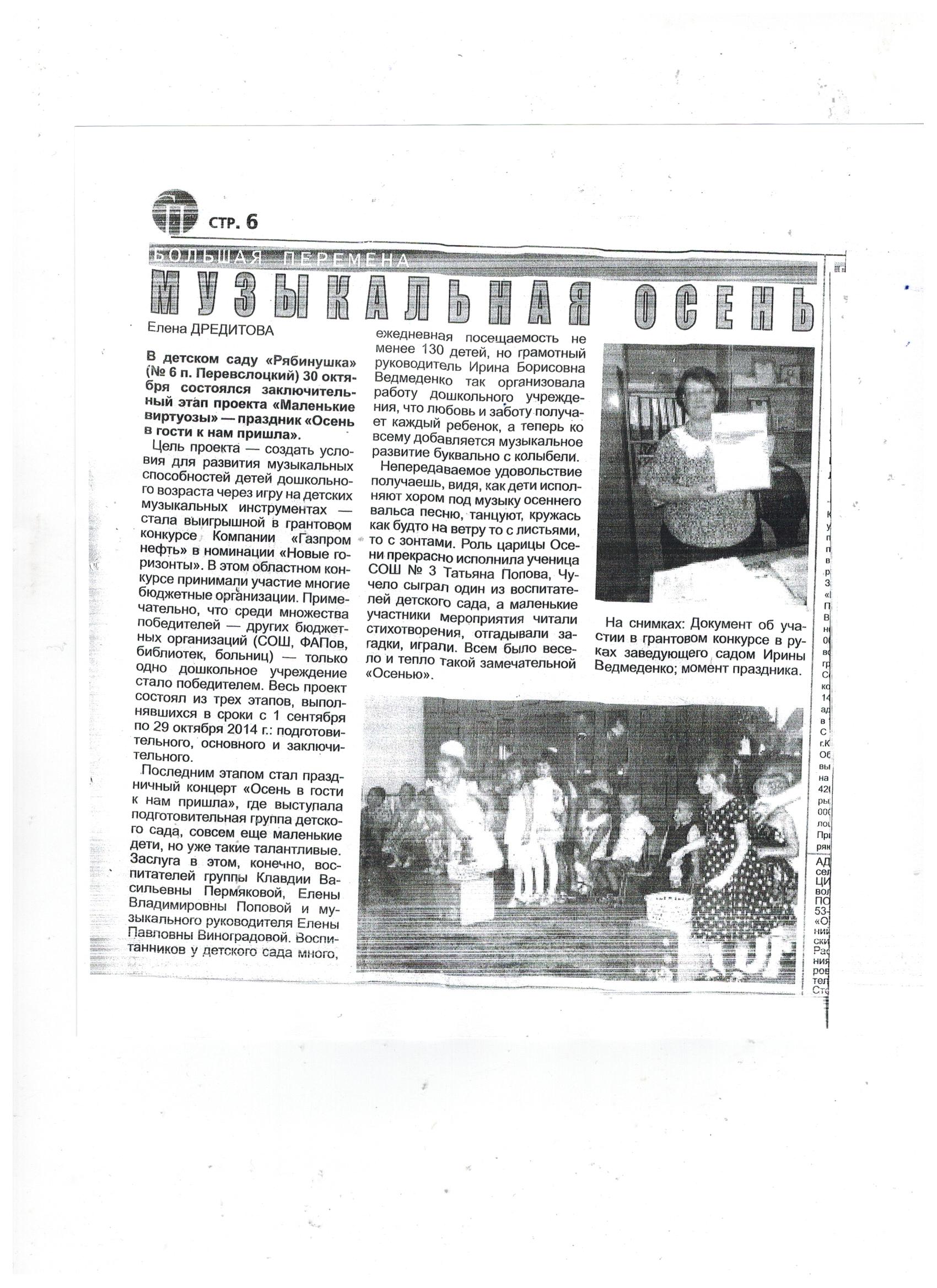 №Ф.И.О. членовОсновное местоДолжностьОсновные обязанности1.Ведмеденко Ирина БорисовнаДОУ № 6ЗаведующаяРуководитель проекта2.Слюсарь Галина АлександровнаДОУ № 6МетодистМетодист проекта